Hi First Class, Well done for all your hard work since we left school. You are doing a great job at home. I miss you all very much. I was in our classroom last week, tidying it up and sorting out your lovely art work. Can you believe we are nearly at the end of First Class! This week, I have a surprise for you! We will be going on a virtual school tour! Unfortunately, we can go on a real school tour so I made a PowerPoint so we can pretend! I hope you enjoy it! I have uploaded the PowerPoint onto the class page on the school website. You can ‘go’ on the pretend tour whatever day you like. I have assigned work for 4 days this week to allow for the tour. Have a lovely week. Talk soon, Mr Kennedy  Happy Monday 15th June! : )English1. Write your news from the weekend and draw a picture.2. Read P. 21 and 22. Orally, describe how Jasper might feel in the picture on page 223. Spelling Workbook: Unit 9– exercise 84. Spelling list 30: put one word from the spelling list into a sentenceMaths  Mental Maths: Week  35 Monday and the problemTables: -12Planet Maths: p 133Gaeilge: Bua naCainte –Ócáidí Speisialta- Lá Breithe- Ceacht 1Listen to the song by clicking the green music noteListen to the lesson by clicking the yellow speech bubble and click comhra 1.1Click the game controller and play ‘tasc éisteachta 1.1‘Fuair mé... I got’Answer this sentence into your Gaeilge copy. Use vocabulary on page 77 to help you complete the sentence. Religion  Seasonal Themes:  Inter-Religious Education1. G.I.L page 62P.E : Take part in 30 minutes of exercise Tuesday 16th JuneEnglishJasper Saves the Day: Read p.23 and 24 Oral Language: look at the picture of Jasper on page 24. What do you think he might be dreaming about? Spelling Workbook: Unit 9 exercise 9Spelling list 30: Put one word from today’s spellings into a sentence. Handwriting: Complete the next letter in your handwriting book. If you have all the letters completed copy one of the sentences from the book into your handwriting copy. MathsMental Maths: Week 35 Tuesday and the problemTables: -12Planet Maths: p134Gaeilge:  - Ócáidí Speisialta- Lá Breithe- Ceacht 1Listen to the lesson by clicking the yellow speech bubble and click comhra 1.2Click the game controller and play ‘tasc éisteachta 1.2Well done for all your hard work today!Wednesday 17th JuneEnglish‘Jasper Saves the Day’ read page 25 and 26Create a map: following the instructions on page 26, draw the route that Katie and Jasper walked. Spelling workbook: Unit 9 exercise 10Spelling list 30: Put one word from today’s spellings into a sentence. MathsMental Maths: Week 35 Wednesday and the problemTables: -1Planet Maths: p135Gaeilge Ócáidí Speisialta- Lá Breithe- Ceacht 2Listen to the song by clicking the green music noteListen to the lesson by clicking the yellow speech bubble ‘Comhra  2.1’Answer ‘Cén aois thú?’ (what age are you?) in your Gaeilge copy. ‘Tá mé.... d’aois.’Click the game controller and play the gameReligion: G.I.L page 63Art:  Create your own pirate ship.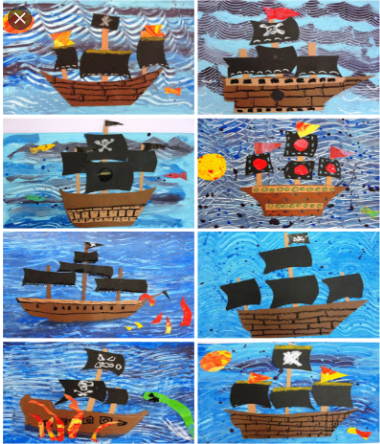 Thursday 18th JuneEnglish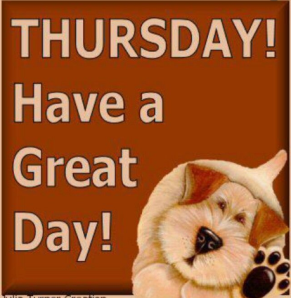 ‘Jasper Saves the Day’ read page 27 and 28Oral Language: How do you think Jasper feels waiting for Katie all the time?  Think of 3 words to describe his feelings. Spelling list 30: Put one word from today’s spelling list into a sentence.Handwriting: Complete the next letter in your handwriting book. If you have all the letters completed copy one of the sentences from the book into your handwriting copy.MathsMental Maths: Week 35 Thursday and the problem.Tables: -12Planet Maths: p136Gaeilge: Ócáidí Speisialta- Lá Breithe- Ceacht 2Listen to the song by clicking the green music noteRevise the lesson by listening to the two conversations againBua na Cainte: page 91Well done for working so hard this week!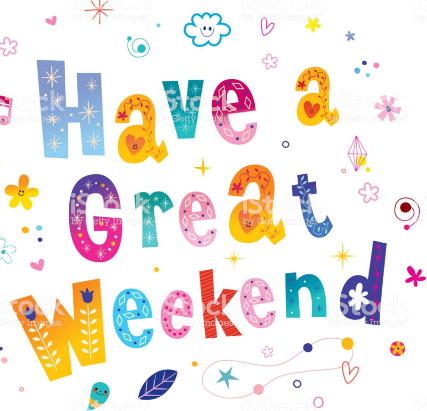 